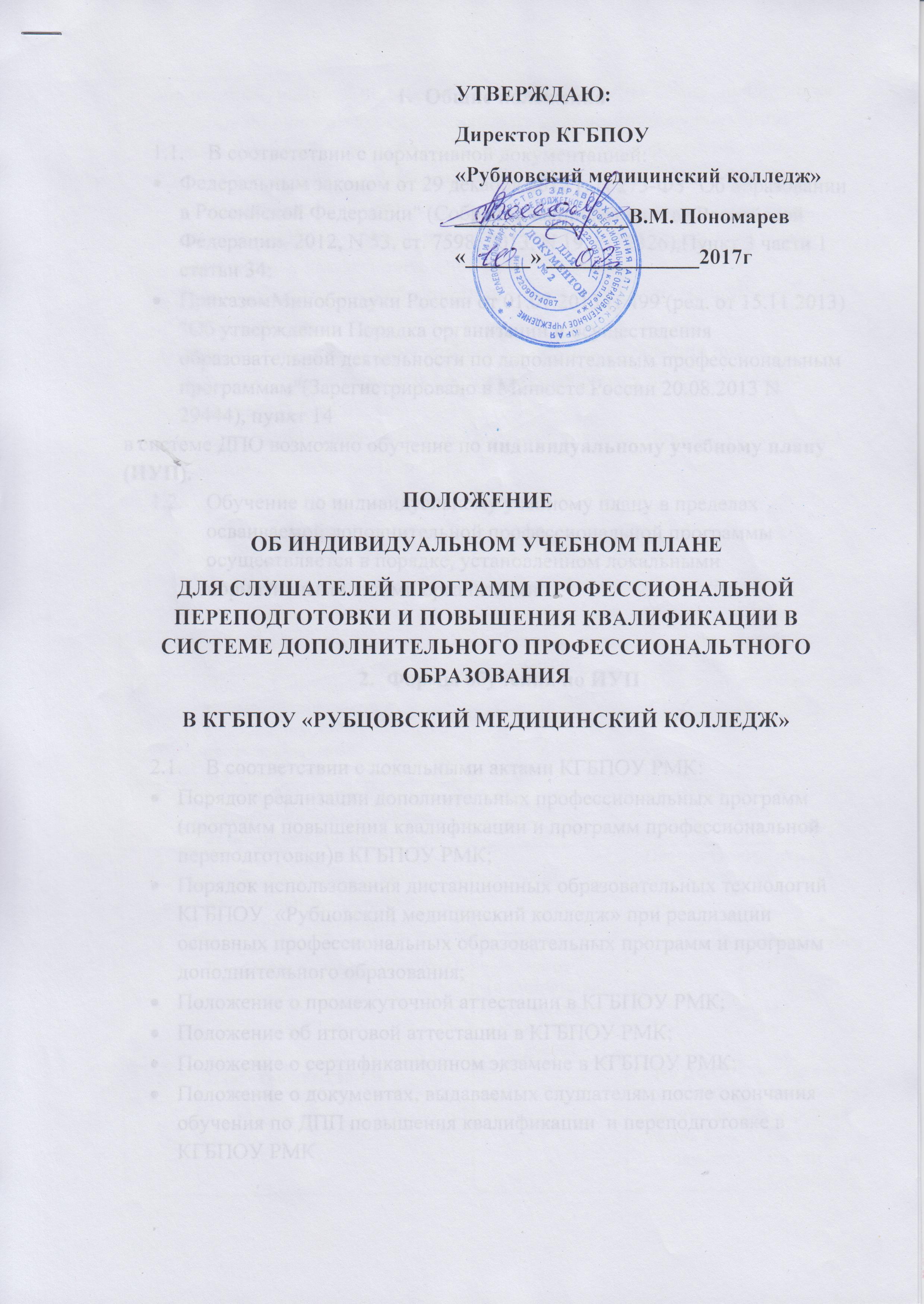 Общие положенияВ соответствии с нормативной документацией:Федеральным законом от 29 декабря 2012 г. N 273-ФЗ "Об образовании в Российской Федерации" (Собрание законодательства Российской Федерации, 2012, N 53, ст. 7598; 2013, N 19, ст. 2326),Пункт 3 части 1 статьи 34; ПриказомМинобрнауки России от 01.07.2013 N 499 (ред. от 15.11.2013) "Об утверждении Порядка организации и осуществления образовательной деятельности по дополнительным профессиональным программам"(Зарегистрировано в Минюсте России 20.08.2013 N 29444), пункт 14в системе ДПО возможно обучение по индивидуальному учебному плану (ИУП).Обучение по индивидуальному учебному плану в пределах осваиваемой дополнительной профессиональной программы осуществляется в порядке, установленном локальными нормативными актами организации.Формы обучения по ИУПВ соответствии с локальными актами КГБПОУ РМК:Порядок реализации дополнительных профессиональных программ (программ повышения квалификации и программ профессиональной переподготовки)в КГБПОУ РМК;Порядок использования дистанционных образовательных технологийКГБПОУ  «Рубцовский медицинский колледж» при реализации основных профессиональных образовательных программ и программ дополнительного образования;Положение о промежуточной аттестации в КГБПОУ РМК;Положение об итоговой аттестации в КГБПОУ РМК;Положение о сертификационном экзамене в КГБПОУ РМК;Положение о документах, выдаваемых слушателям после окончания обучения по ДПП повышения квалификации  и переподготовке в КГБПОУ РМКобучение слушателей по индивидуальному учебному плану  предполагает обучение по очно-заочной (с элементами дистанционного обучения) и заочной форме обучения (полностью дистанционная форма обучения).Обучение по индивидуальному учебному плану включает в себя модульное обучение:Модуль 1 «Коммуникационное взаимодействие и информационные инновации в профессиональной деятельности».Модуль 2 «Участие в обеспечении безопасной среды медицинской организации».Модуль 3 «Оказание доврачебное медицинской помощи при экстренных и неотложных состояниях» являются общими для всех программ ПК и ПП. Модуль 4 «Профессиональный модуль» является индивидуальным для каждой программы ПК и ПП.Индивидуальный план обучения по программе повышения квалификации (от 144 часов)Индивидуальный план обучения по программе переподготовки (от 250 часов)Если программа ПК составляет от 16 до 144 часов, разрабатывается индивидуальная программа ПК в соответствии с заявленной тематикой и необходимым количеством часов.Программы общих модулей по ИУПМодуль 1: «Коммуникационное взаимодействие и информационные инновации в профессиональной деятельности» - 18 ч.Модуль 2: «Участие в обеспечении безопасной среды медицинской организации» - 28ч.Модуль 3:«Оказание доврачебное медицинской помощи при экстренных и неотложных состояниях» - 22ч.Программа Профессионального модуляПрограмма Профессионального модуля разрабатывается индивидуально для каждого обучающегося и вкладывается в личное дело.Отзыв о стажировкеОтзыв о стажировке составляется слушателем ДПП ПК или ПП совместно с непосредственным руководителем стажировки на рабочем месте в ЛПУ и предоставляется в КГБПОУ РМК:при очно-заочной форме обучения – самостоятельно в отдел кадров образовательного учреждения;при заочной форме обучения высылается скан данного документа по электронной почте СДО.РефератРеферат пишется  слушателем ДПП ПК или ПП самостоятельно по заранее предложенной тематике и предоставляется в КГБПОУ РМК:при очно-заочной форме обучения – самостоятельно в отдел кадров образовательного учреждения;при заочной форме обучения высылается электронный вариант данного документа по электронной почте СДО.№п/пНаименование видов деятельностиКоличество часовВид контроляВид контроля1Модуль 1 «Коммуникационное взаимодействие и информационные инновации в профессиональной деятельности»,18Промежуточная аттестацияТестПромежуточная аттестацияТест2Модуль 2 «Участие в обеспечении безопасной среды медицинской организации»,28Промежуточная аттестацияТестПромежуточная аттестацияТест3Модуль 3 «Оказание доврачебное медицинской помощи при экстренных и неотложных состояниях»22Промежуточная аттестацияТестПромежуточная аттестацияТест4Модуль 4 Профессиональный модуль от 70 до 214 часов (в соответствии с Приказами №186, №83н, №499)Промежуточная аттестацияТестПромежуточная аттестацияТест5Итоговая аттестацияПо ДФО:Средний балл по итогам тестов в 4-х модуляхПо очно-заочной ФО:1.Средний балл по итогам тестов в 3-х модулях;2.Экзамен или реферат по 4 –му модулю6Сертификационный экзамен6ТестТест№п/пНаименование видов деятельностиКоличество часовВид контроляВид контроля1Модуль 1 «Коммуникационное взаимодействие и информационные инновации в профессиональной деятельности»,18Промежуточная аттестацияТестПромежуточная аттестацияТест2Модуль 2 «Участие в обеспечении безопасной среды медицинской организации»,28Промежуточная аттестацияТестПромежуточная аттестацияТест3Модуль 3 «Оказание доврачебное медицинской помощи при экстренных и неотложных состояниях»22Промежуточная аттестацияТестПромежуточная аттестацияТест4Модуль 4 Профессиональный модуль от 124 часов (в соответствии с Приказами №186, №83н, №499)Промежуточная аттестацияТестПромежуточная аттестацияТест5Стажировка на рабочем месте36Отзыв о стажировкеОтзыв о стажировке6Аттестационная работа18Реферат Реферат 7Итоговая аттестацияПо ДФО:1.Средний балл по итогам тестов в 4-х модулях.2.Наличие отзыва о стажировке. 3.Наличие реферата.По очно-заочной ФО:1.Средний балл по итогам тестов в 3-х модулях.2.Наличие отзыва о стажировке. 3.Наличие реферата.4.Экзамен по 4-му модулю.8Сертификационный экзамен6ТестТест№ подразделаНаименование тематикиКоличество часов1Раздел 1. Правовое обеспечение профессиональной деятельности61.1. Нормативно-правовое регулирование отношений в сфере здравоохранения1.2.Права и обязанности средних медицинских работников  при оказании медицинской помощи2Раздел 2.Психологические и этические аспекты деятельности медицинского работника.82.1. Общение в профессиональной деятельности среднего медицинского работника.2.2. Основные причины синдрома профессионального выгорания2.3. Психологический практикум (выполняется по желанию для самодиагностики)3Раздел 3. Информационные технологии в профессиональной деятельности43.1.Технологии поиска тематической (профессиональной) информации в сети  Internet 3.2.Организация электронного документооборота.№ подразделаНаименование тематикиКоличество часов1Раздел 1. Участие в обеспечении безопасной среды медицинской организации.61.1 Правовая защита пациента. 1.2Факторы агрессии больничной среды2Раздел 2. Обеспечение инфекционной безопасности пациента.132.1 Основные организации инфекционной безопасности2.2Методы обеззараживания.2.3Безопасное перемещение пациентов 2.4ВИЧ-инфекция3Раздел 3. Обеспечение благоприятной психологической среды33.1Обеспечение благоприятной психологической среды4Региональный компонент64.1Актуальные вопросы фтизиатрии4.2Актуальные вопросы венерологии№ подразделаНаименование тематикиКоличество часов1Раздел 1. Медицинская помощь при состояниях и заболеваниях, представляющих угрозу для жизни. 121.1Правовые основы оказания первой помощи. Перечень состояний, при которых оказывается первая помощь. Перечень мероприятий по оказанию первой помощи. Требования к комплектации изделиями медицинского назначения аптечек для оказания первой помощи.1.2Терминальные состояния. Базовая сердечно-легочная реанимация. Алгоритм проведения сердечно-легочной реанимации.1.3Первая помощь при травмах, несчастных случаях, состояниях, представляющих угрозу для жизни пострадавшего.1.4Острая дыхательная недостаточность. Острая сосудистая недостаточность. Острая сердечная недостаточность1.5Анафилактический шок, причины, клинические проявления. Алгоритм оказания экстренной  помощи при анафилактическом шоке.1.6Алгоритмы оказания экстренной помощи при состояниях и заболеваниях,  представляющих угрозу для жизни пациента, в соответствии со стандартами и порядками оказания неотложной помощи и  компетенцией средних медицинских работников.2Раздел 2. Помощь пострадавшим в условиях чрезвычайных ситуаций.102.1Ликвидация медико-санитарных последствий ЧС. Медицинская сортировка. Сортировочные группы. Лечебно-эвакуационные мероприятия.2.2Основные поражающие факторы природных и техногенных катастроф. Организация помощи при химических авариях, радиационных поражениях.2.3Психические расстройства в чрезвычайных ситуациях.